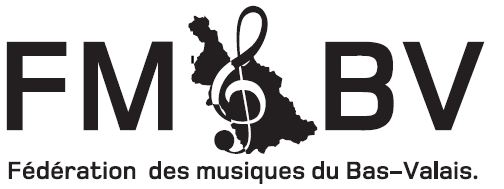 Je joins à cet envoi deux copies de chaque partition de soliste et déclare avoir pris connaissance du règlement du concours.Veuillez indiquer distinctement sur les partitions les éventuelles coupures (passages non joués) en les traçant.Le règlement est disponible sur le site internet www.fmbv.ch.Le délai d’inscription est fixé au 29 février 2020.L’ordre de passage sera déterminé par tirage au sort le 16 mai et sera communiqué aux sociétés dans les jours qui suivront. L’ordre de passage est définitif et ne peut être soumis à modifications.La/Le pianiste ne peut accompagner au maximum que 15 concurrents toutes catégories confondues. Une liste des pianistes qui peuvent être contactés est disponible sur www.fmbv.ch. Pour la batterie deux pièces doivent être choisies; une pour la caisse claire et une pour la batterie.Pour la percussion deux pièces doivent être choisies; une pour chaque instrument.Adresse pour le retour des inscriptions :Marie MoulinChemin du Scex 81920 MartignyNom : 		Prénom : 	Rue : 		NPA, Localité : 	Date de naissance :	Jour 		Mois 		Année 	Téléphone :	Société : 	Professeur de musique : 	Téléphone : 		Pièce Caisse claireTitre de la pièce :		Compositeur/Arrangeur : 	Pièce Batterie Titre de la pièce :		Compositeur/Arrangeur : 	Nom du pianiste (si accompagnement) : 	